	Domov pro seniory Krásné Březno,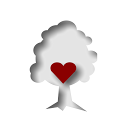 	příspěvková organizace                        Ústí nad Labem 28. 12. 2018VÝZVA K PODÁNÍ NABÍDKY NA PLNĚNÍ VEŘEJNÉ ZAKÁZKY MALÉHO ROZSAHU NA STAVEBNÍ PRÁCEV souladu s ustanoveními § 27 a § 31 zákona č.134/2016 Sb., o zadávání veřejných zakázek, ve znění pozdějších předpisů (dále jen „zákon“), a směrnicí Rady města Ústí nad Labem č. 2/2016 ze dne 14. 12. 2016 (dále jen „směrnice“), Vás tímto,     vyzývámk podání nabídky na plnění veřejné zakázky malého rozsahu na stavební práce s názvem „Oprava stavebních prvků bezbariérové zahrady“.1. Identifikační údaje a kontaktní údajezadavatel veřejné zakázky:	Domov pro seniory Krásné Březno, příspěvková organizacesídlo:		Rozcestí 798/9, 400 07 Ústí nad LabemIČO: 		44555334Zastoupeno:	Ing. Jaroslavem Markem, ředitelemOsoba oprávněna jednat za zadavatele:	Ing. Jaroslav Marek, ředitelPracovníci poskytující informace		ve věcech organizačních:	Roman Henyš, vedoucí údržbytelefon: 	702 011 888e-mail:	udrzba@dpskb.cz		 2. Informace o předmětu veřejné zakázky3. Předmět veřejné zakázkyPředmětem této veřejné zakázky malého rozsahu je provedení opravy stavebních prvků bezbariérové zahrady v Domově pro seniory Krásné Březno, příspěvkové organizaci, Rozcestí 798/9, 400 07 Ústí nad Labem. Bližší specifikace plnění jsou uvedena v příloze č. 4 a v příloze č. 5 této Výzvy k podání nabídky.Podmínky dodatečných stavebních prací či služeb jsou stanoveny v návrhu smlouvy, který tvoří přílohu č. 3 této Výzvy k podání nabídky.Zadavatel v průběhu celého zadávacího řízení musí dodržovat zásady zadávání veřejných zakázek, respektive zásady transparentnosti a přiměřenosti, zásadu rovného zacházení a zásadu zákazu diskriminace.Zadávací dokumentace je pro účastníka zadávacího řízení (dále také „účastník“ nebo „dodavatel“), který se uchází o veřejnou zakázku, závazná.4. Doba a místo plněníDoba plnění: od nabytí účinnosti smlouvy do 30. 4. 2019Místo plnění: 	Domov pro seniory Krásné Březno, příspěvková organizace, Rozcestí 798/9, 400 07 Ústí nad LabemTechnické podmínkyTechnickými podmínkami se v případě této veřejné zakázky rozumí vymezení charakteristik a požadavků na plnění předmětu veřejné zakázky. Při výkladu technických podmínek je vždy nutné přihlížet k účelu využití předmětu veřejné zakázky pro zadavatele.Pokud tato zadávací dokumentace, resp. stanovené technické podmínky, obsahují požadavky nebo odkazy na názvy či specifická označení stavebních prací, která platí pro určitou osobu za příznačné, jedná se výhradně o případy, kdy by popis předmětu veřejné zakázky nebyl dostatečně přesný, jednoznačný a srozumitelný. Zadavatel však v takovém případě umožní pro plnění veřejné zakázky použití i jiných, kvalitativně a technicky obdobných řešení.Pokud dodavatelem nabízené stavební práce nebudou v souladu se zadavatelem stanovenými technickými podmínkami v této zadávací dokumentaci, zadavatel nabídku neodmítne, pokud dodavatel v nabídce prokáže, že nabízené stavební práce splňují rovnocenným způsobem požadavky vymezené těmito technickými podmínkami. Tuto skutečnost je dodavatel povinen prokázat v nabídce v části Další dokumenty, které tvoří nabídku.6. Požadavky na prokázání splnění kvalifikaceZadavatel požaduje, aby dodavatel prokázal splnění kvalifikace v tomto rozsahu:Základní způsobilostProfesní způsobilostTechnická kvalifikaceZákladní způsobilost:Dodavatel prokáže splnění základní způsobilosti předložením čestného prohlášení podepsaného dodavatelem (resp. osobou oprávněnou jednat jménem či za dodavatele). Čestné prohlášení je přílohou č. 2 této výzvy. Pokud za dodavatele jedná zmocněnec na základě plné moci, bude nabídka obsahovat kopii plné moci podepsané osobou oprávněnou jednat jménem, či za dodavatele.Profesní způsobilost:Dodavatel musí prokázat splnění profesní způsobilosti předložením:výpisu z obchodního rejstříku nebo jiné obdobné evidence, pokud jiný právní předpis zápis do takové evidence vyžaduje; dokladu o oprávnění k podnikání v rozsahu odpovídajícímu předmětu veřejné zakázky tj. Provádění staveb, jejich změn a odstraňování, pokud jiné právní předpisy takové oprávnění vyžadují; Dodavatel prokáže splnění profesní způsobilosti předložením příslušného dokladu v prosté kopii originálu. Technická kvalifikace:Dodavatel musí prokázat splnění technické kvalifikace předložením seznamu významných staveb realizovaných dodavatelem v posledních 5 letech včetně osvědčení objednatelů o řádném plnění těchto stavebních prací. Dodavatel splňuje technický kvalifikační předpoklad, pokud v seznamu významných staveb realizovaných v posledních 5 letech uvede, že realizoval a dokončil 5 staveb, jejichž předmětem byla výstavba chodníků, komunikací nebo výstavba budov či silničních mostů, jejichž součástí byly chodníky a komunikace ve finančním objemu minimálně 600.000 Kč bez DPH za každou z nich.Dodavatel prokáže splnění technické kvalifikace předložením příslušných dokladů v prosté kopii originálu.Prokázání kvalifikacePro účely podání nabídky lze předložit pouze prosté kopie originálů dokladů, kterými dodavatel prokazuje svoji kvalifikaci. Zadavatel má možnost nechat si předložit před podpisem smlouvy originály dokladů.Změny v kvalifikaciPokud po předložení dokladů nebo prohlášení o kvalifikaci dojde v průběhu zadávacího řízení ke změně kvalifikace účastníka, je účastník zadávacího řízení povinen tuto změnu zadavateli do 5 pracovních dnů oznámit a do 10 pracovních dnů od oznámení této změny předložit nové doklady nebo prohlášení ke kvalifikaci; zadavatel může tyto lhůty prodloužit nebo prominout jejich zmeškání. Povinnost podle věty první účastníku zadávacího řízení nevzniká, pokud je kvalifikace změněna takovým způsobem, žepodmínky kvalifikace jsou nadále splněny,nedošlo k ovlivnění kritérií hodnocení nabídek.Dozví-li se zadavatel, že dodavatel nesplnil povinnost uvedenou výše, zadavatel jej bezodkladně vyloučí ze zadávacího řízení.Kvalifikace v případě společné účasti dodavatelůV případě společné účasti dodavatelů prokazuje základní způsobilost čestným prohlášením a profesní způsobilost předložením výpisu z obchodního rejstříku nebo jiné obdobné evidence každý dodavatel samostatně.Důsledek nesplnění kvalifikace:Nesplní-li dodavatel kvalifikaci v plném rozsahu ani po případné výzvě k doplnění, bude vyloučen z účasti ve výběrovém řízení.7. Požadavky na jednotný způsob zpracování nabídkové ceny Nabídková cena musí být zpracována dle podmínek této výzvy. Nabídková cena musí zahrnovat všechny náklady a poplatky dodavatele, související s plněním této veřejné zakázky.Celková nabídková cena bude uvedena v české měně, tj. v Kč a to ve formátu bez DPH, DPH a cena včetně DPH.Není-li dodavatel registrovaným plátcem DPH, potom tuto daň nevyčíslí a skutečnost, že není jejím plátcem, výslovně uvede v nabídce (v části, kde je vyčíslena nabídková cena).Nabídkovou cenu v požadované struktuře dodavatel uvede na krycí list nabídky a do návrhu smlouvy.Cena plnění je cenou nejvýše přípustnou a v průběhu doby plnění nemůže být dodavatelem měněna s výjimkou případů, kdy dojde ke změně sazby DPH. V takovém případě bude možné ceny upravit pouze o příslušnou výši změny procentní sazby DPH.Celkové hodnoty zakázky jsou cenami maximálními. Překročení stanovených maximálních hodnot znamená nedodržení zadávacích podmínek.V rámci zadávacího řízení bude zadavatel také posuzovat nabídkové ceny dodavatelů z hlediska toho, zda neobsahují mimořádně nízkou nabídkovou cenu.Pro identifikaci mimořádně nízké nabídkové ceny je stanoveno toto pravidlo:Zadavatel vymezuje způsob určení mimořádně nízké nabídkové ceny tak, že za mimořádně nízkou nabídkovou cenu bude považovat takovou cenu, která se bude od průměru všech nabídkových cen lišit o více než 30%. Toto pravidlo bude uplatněno při minimálním počtu tří a více nabídek.V případě, že budou podány pouze dvě nabídky je zadavatel oprávněn posuzovat nabídkové ceny individuálně ve vztahu k předmětu plnění. Je tedy možné vyžádat si vysvětlení i takové nabídkové ceny, která není dle předem stanoveného způsobu považována za mimořádně nízkou.8. Platební podmínkyPodrobné platební a obchodní podmínky jsou stanoveny formou návrhu smlouvy o dílo, který je pro dodavatele závazný a je přílohou č. 3 této výzvy. Dodavatel není oprávněn provádět žádné úpravy nebo změny oproti návrhu smlouvy o dílo s výjimkou doplnění relevantních parametrů, jejichž doplnění tato výzva či návrh smlouvy o dílo předpokládá.Pokud některé detaily neupravuje návrh smlouvy o dílo, použije se podpůrně ustanovení nabídky a této zadávací dokumentace (výzva).9. Hodnotící kritériaNabídky budou hodnoceny podle jejich ekonomické výhodnosti. Zadavatel bude ekonomickou výhodnost nabídek hodnotit podle nejnižší nabídkové ceny bez DPH.Hodnotící komise provede hodnocení nabídek tak, že nabídky seřadí podle výše nabídkové ceny od nejvýhodnějšího, tj. nabídky nejlevnější, po nabídku nejméně výhodnou, tj. nejdražší.V případě shodných nabídkových cen u dvou či více nabídek si zadavatel vyhrazuje možnost rozhodnout o nejvhodnější nabídce losem; losování provede pověřená hodnotící komise; průběhu losování jsou oprávněni zúčastnit se pověření zástupci dodavatelů.10. Požadavky na zpracování nabídkyNabídka musí být zpracovaná písemně v českém jazyce v jednom originálu; nebude obsahovat přepisy a opravy, které by zadavatele mohly uvést v omyl, a bude zajištěna proti volné manipulaci s jednotlivými listy nabídky; všechny listy nabídky včetně příloh budou řádně očíslovány vzestupnou číselnou řadou.Zadavatel dále požaduje, aby každá nabídka obsahovala:krycí list nabídky (viz příloha č. 1) na krycím listu budou uvedeny následující údaje:název veřejné zakázky, na niž dodavatel nabídku podává,identifikační údaje dodavatele, přesné údaje o kontaktní osobě dodavatele včetně telefonu a e-mailu, cenová nabídka v požadované struktuře dle článku 7 této výzvy,datum a podpis osoby oprávněné jednat jménem či za dodavatele,veškeré doklady prokazující splnění požadované kvalifikace dle čl. 6. této výzvydoplněný návrh smlouvy (příloha č. 3) zpracovaný v souladu s podmínkami a požadavky zadavatele uvedenými v této výzvě; návrh smlouvy musí být podepsán osobou (osobami) oprávněnou jednat jménem či za dodavatele (v případě zmocněnce); v tomto případě musí být předložen originál nebo úředně ověřená kopie plné moci či pověření; předložení nepodepsaného návrhu smlouvy, popřípadě nepředložení plné moci, či pověření dle předchozí věty není předložením řádného návrhu smlouvy a nabídka dodavatele bude v takovém případě neúplná.Nabídka bude předložena v následující struktuře:Krycí list nabídky (příloha č. 1 této výzvy)Výpis z obchodního rejstříku (jeho kopii)Výpis z živnostenského rejstříku (jeho kopii);Čestné prohlášení o splnění základní způsobilosti (příloha č. 2 této výzvy);Seznam významných staveb Osvědčení objednatelů  (jejich kopii)Doplněný a podepsaný návrh smlouvy Další dokumenty, které tvoří nabídku dle zadávací dokumentaceZadavatel žádá dodavatele, aby výše specifikované jednotlivé oddíly svazku zřetelně oddělil předělovými, nejlépe barevnými, listy, které budou rovněž očíslovány.11. Omezení při podání nabídkyZadavatel nepřipouští varianty nabídky.Dodavatel, který podal nabídku v zadávacím řízení, nesmí být současně osobou, jejímž prostřednictvím jiný dodavatel v tomtéž zadávacím řízení prokazuje kvalifikaci.12. Lhůty a místo pro podání nabídekLhůta pro podání nabídky začíná běžet dnem následujícím po odeslání výzev pro podání nabídek a končí dne 18. 1. 2019 v 10:00 hod. Dodavatelé podají své nabídky osobně nebo doporučeně poštou tak, aby byly doručeny nejpozději do 18. 1. 2019 v 10:00 hod. na adresu: Domov pro seniory Krásné Březno, příspěvková organizaceRozcestí 798/9, 400 07 Ústí nad LabemPřijímány budou nabídky v nepoškozeném a neotevřeném neprůhledném obalu. Obálka bude zalepená, na přelepu opatřená razítkem či podpisem statutárního orgánu dodavatele nebo osoby oprávněné jednat za dodavatele a na přední straně zřetelně opatřena nápisem: NABÍDKA: „Oprava stavebních prvků bezbariérové zahrady“ - NEOTVÍRAT. Dodavatel je povinen na obálce uvést adresu, na niž je možné zaslat vyrozumění.Dodavatel nese plnou odpovědnost za řádné a včasné podání nabídky.13. Termíny, lhůtyZadávací lhůta (lhůta, po kterou účastníci zadávacího řízení nesmí ze zadávacího řízení odstoupit) je stanovena v délce 2 měsíců. Dodavatelé jsou povinni na vyzvání, poskytnou zadavateli součinnost potřebnou k uzavření smlouvy na zakázku v maximální délce 7 dnů ode dne doručení výzvy k uzavření smlouvy.Termín otevírání obálek s nabídkami: 18. 1. 2019 v 11:00 hod.Dodavatelé, kteří podali ve lhůtě pro podání nabídek svoji nabídku, budou o pořadí dodavatelů informováni oznámením zadavatele o výběru nejvhodnější nabídky.Prohlídka místa plněníProhlídka místa plnění se uskuteční dne 10. 1. 2019. Sraz je v 14:00 hod u vrátnice Domova pro seniory Krásné Březno, příspěvková organizace, Rozcestí 798/9, 400 07 Ústí nad Labem.15. Další podmínkyZadavatel požaduje, aby dodavatelé v případě, že výkaz výměr neobsahuje některé položky či práce související s plněním veřejné zakázky, si tyto chybějící položky nacenili a souhrnně tyto položky uvedli jako jednu položku označenou „SOUVISEJÍCÍ PLATBY“ ve výkazu výměr. V této položce budou zahrnuty veškeré související platby (dopravné, skládkovné, náklady na dopravní značení, zkoušky apod.Nabídková cena, kterou dodavatel uvede na Krycí list a do Návrhu smlouvy bude tudíž obsahovat cenu za veškeré položky uvedené ve výkazu výměr včetně ceny za položky „SOUVISEJÍCÍ PLATBY“Dodatečné stavební práce či služby jsou řešeny v návrhu smlouvy, který tvoří přílohu č. 3 této Výzvy k podání nabídky.Dodavateli podáním nabídky nevznikají žádná práva na uzavření smlouvy se zadavatelem nebo plnění objednávky na provedení této veřejné zakázky.Dodavatel nemá právo na náhradu nákladů spojených s účastí ve veřejné zakázce. Nabídky i s předloženými vzorky se dodavatelům nevracejí a zůstávají u zadavatele jako součást dokumentace o zadání veřejné zakázky.Zadavatel si vyhrazuje právo:před rozhodnutím o výběru vítězné nabídky ověřit si informace uváděné dodavatelem v nabídce u třetích osob a dodavatel je povinen mu v tomto ohledu poskytnout veškerou součinnost, po vybraném dodavateli požadovat originály dokladů nebo ověřené kopie, kterými vybraný dodavatel prokázal splnění profesní způsobilosti.Dodavatel má výlučnou odpovědnost za to, že prostuduje zadávací podmínky a že získá spolehlivé informace ohledně všech podmínek a závazků, které případně mohou jakýmkoli způsobem ovlivnit nabídku nebo provádění plnění. Pokud bude dodavateli zadána veřejná zakázka, nebudou akceptovány žádné nároky na změnu ceny na základě chyb nebo opominutí v závazcích dodavatele popsaných výše.Dodavatelé jsou vázáni podmínkami uvedenými ve výzvě až do ukončení zadávacího řízení. Dodavatelé jsou povinni ohlásit zadavateli všechny změny, které se dotýkají tohoto výběrového řízení, anebo plnění zakázky.V případě, že z objektivních důvodů (klimatické podmínky) nebude možné dodržet předpokládaný termín zahájení plnění, posouvá se termín zahájení plnění na pozdější dobu.Všichni dodavatelé, kteří podají nabídky v určeném termínu, tímto úkonem bezvýhradně tyto zadávací podmínky přijímají.Dodavatel může písemně zaslat zadavateli nejpozději 5 pracovních dní před ukončením lhůty k podání nabídek žádost o vysvětlení zadávací dokumentace. Písemná žádost musí být doručena zadavateli a to nejlépe elektronicky na: reditel@dpskb.cz (zaslání žádosti elektronicky však není podmínkou). Na žádosti o vysvětlení zadávací dokumentace doručené po této lhůtě nebude brán zřetel. Zadavatel je povinen dodavateli odeslat vysvětlení nejpozději do 4 pracovních dní od doručení žádosti o vysvětlení zadávací dokumentace. Vysvětlení včetně přesného znění žádosti bude uveřejněno na profilu zadavatele: https://zakazky.usti-nad-labem.cz/profile_display_324.htmlZadavatel může poskytnout dodavatelům vysvětlení, změny či doplnění zadávací dokumentace z vlastní iniciativy. Zadavatel tímto však nesmí podstatným způsobem měnit předmět a podmínky zadání zakázky.Zadavatel upozorňuje dodavatele, aby ve svém vlastním zájmu sledovali profil zadavatele, na kterém budou uveřejňovány případná vysvětlení, změny či doplnění zadávacích podmínek. Pokud dodavatel nezapracuje případné zde uvedené změny do své nabídky, může být vyloučen ze zadávacího řízení pro nedodržení zadávacích podmínek.Kompletní dokumentace včetně příloh je uveřejněna na profilu zadavatele formou neomezeného dálkového přístupu 24 hodin denně:https://zakazky.usti-nad-labem.cz/profile_display_324.html16. JistotaZadavatel nepožaduje, aby dodavatel k zajištění plnění svých povinností, vyplývajících z účasti v zadávacím řízení, poskytnul jistotu.17. Uzavření smlouvyVybraný dodavatel je povinen poskytnout zadavateli řádnou součinnost potřebnou k uzavření smlouvy tak, aby byla smlouva uzavřena v co nejkratší možné lhůtě. Odmítne-li vybraný dodavatel uzavřít se zadavatelem smlouvu nebo neposkytne-li řádnou součinnost, aby mohla být smlouva v uvedené lhůtě uzavřena, může uzavřít zadavatel smlouvu s dodavatelem, který se umístil jako druhý v pořadí. Odmítne-li dodavatel druhý v pořadí uzavřít se zadavatelem smlouvu nebo neposkytne-li řádnou součinnost k jejímu uzavření, může uzavřít zadavatel smlouvu s dodavatelem, který se umístil jako třetí v pořadí. Dodavatel druhý či třetí v pořadí, se kterým má být uzavřena smlouva, je rovněž povinen poskytnout zadavateli součinnost potřebnou k uzavření smlouvy.Zadavatel má právo odstoupit od smlouvy v případě, že dodavatel uvedl v nabídce informace nebo doklady, které neodpovídají skutečnosti a měly nebo by mohly mít vliv na výsledek zadávacího řízení.18. Zrušení zadávacího řízeníZadavatel je oprávněn výběrové řízení i bez uvedení důvodu zrušit kdykoliv v průběhu zadávání, nejpozději však do okamžiku uzavření smlouvy.19. Vyloučení dodavateleV zadávacích podmínkách jsou uvedeny kromě informativních a organizačních údajů podmínky zadavatele, které bude zadavatel posuzovat a jejichž nesplnění povede k vyloučení dodavatele z další účasti v zadávacím řízení.Proti rozhodnutí o vyloučení ze soutěže není opravného prostředku.20. Oznámení o výběru či vyloučeníZadavatel si vyhrazuje právo uveřejnit Oznámení o vyloučení účastníka zadávacího řízení a Oznámení o výběru dodavatele na profilu zadavatele. V takovém případě se oznámení považují za doručená všem účastníkům zadávacího řízení okamžikem jejich uveřejnění.21. Seznam příloh:Příloha č. 1 – Krycí list nabídkyPříloha č. 2 – Čestné prohlášení o splnění základní způsobilostiPříloha č. 3 – Návrh smlouvy o díloPříloha č. 4 – Výkaz výměrPříloha č. 5 – Projektová dokumentace						……………………………………………………Ing. Jaroslav Marek, ředitel Název veřejné zakázky: Název veřejné zakázky:„Oprava stavebních prvků bezbariérové zahrady“„Oprava stavebních prvků bezbariérové zahrady“Předpokládaná hodnota:Předpokládaná hodnota:1.249.165,81 Kč bez DPH (částka je maximální a nepřekročitelná)1.249.165,81 Kč bez DPH (částka je maximální a nepřekročitelná)Druh veřejné zakázky: Druh veřejné zakázky: stavební prácestavební práceVýsledek výběrového řízení: Předpokládané uzavření smlouvy:          Výsledek výběrového řízení: Předpokládané uzavření smlouvy:          uzavření smlouvy o díloleden 2019uzavření smlouvy o díloleden 2019Režim veřejné zakázky: Režim veřejné zakázky: veřejná zakázka malého rozsahuveřejná zakázka malého rozsahuPřípustnost variantnosti nabídky:	Přípustnost variantnosti nabídky:	NeNe